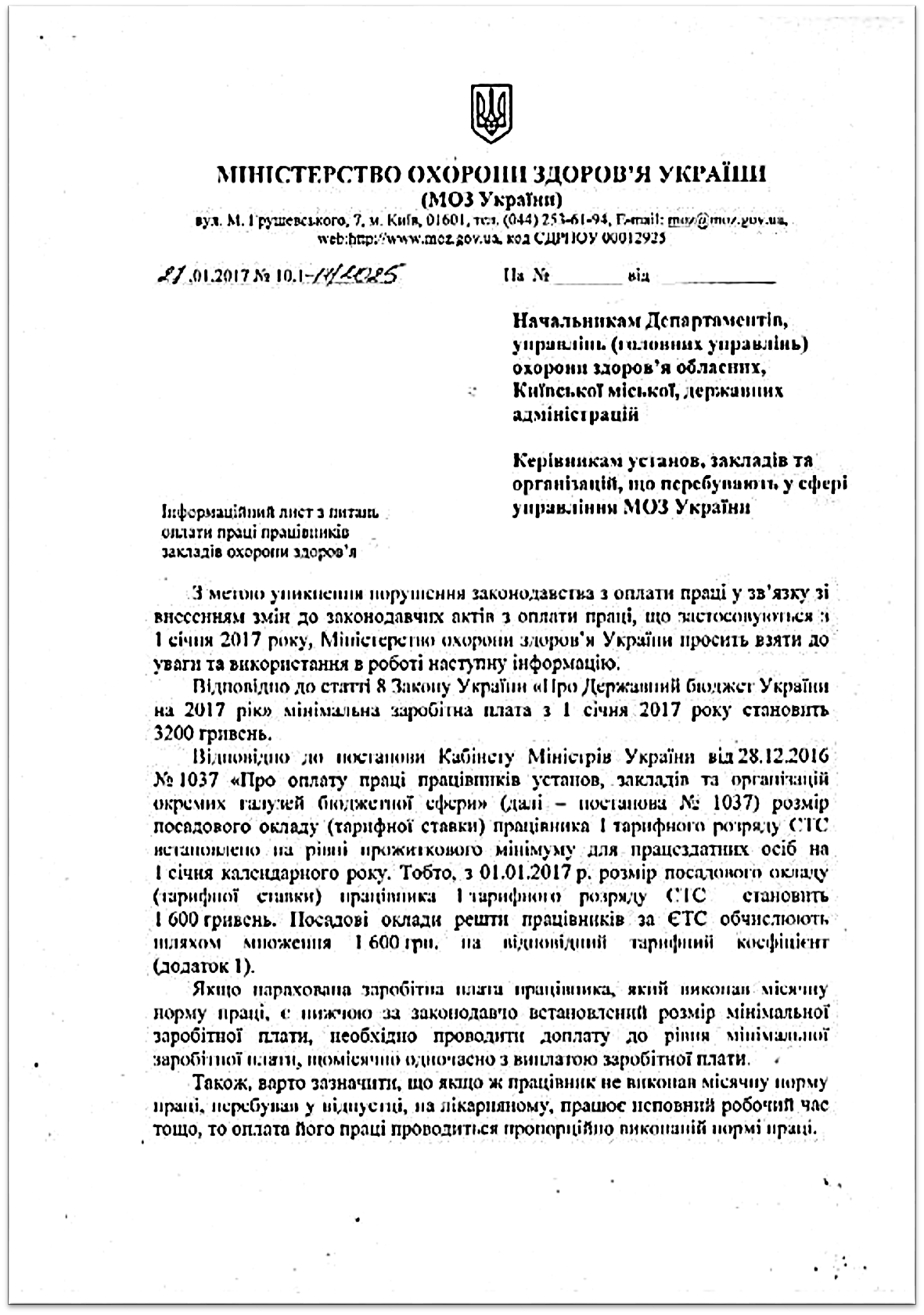 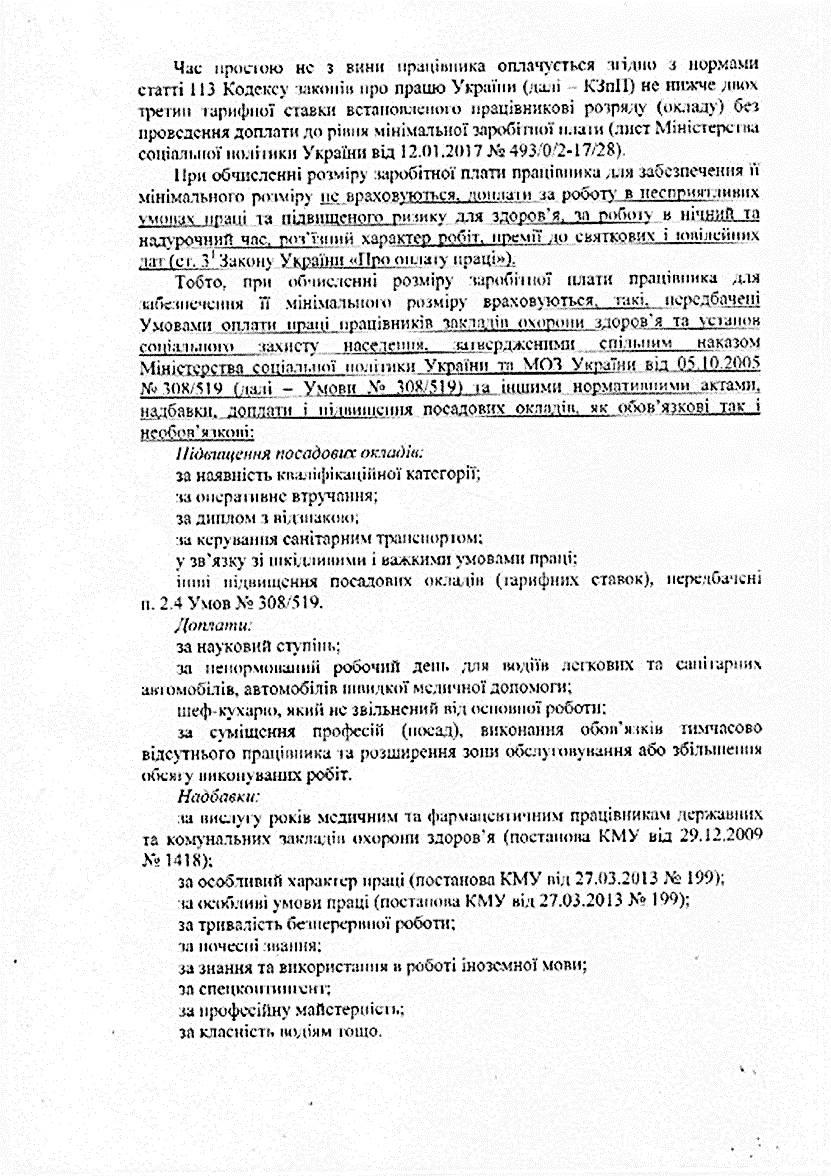 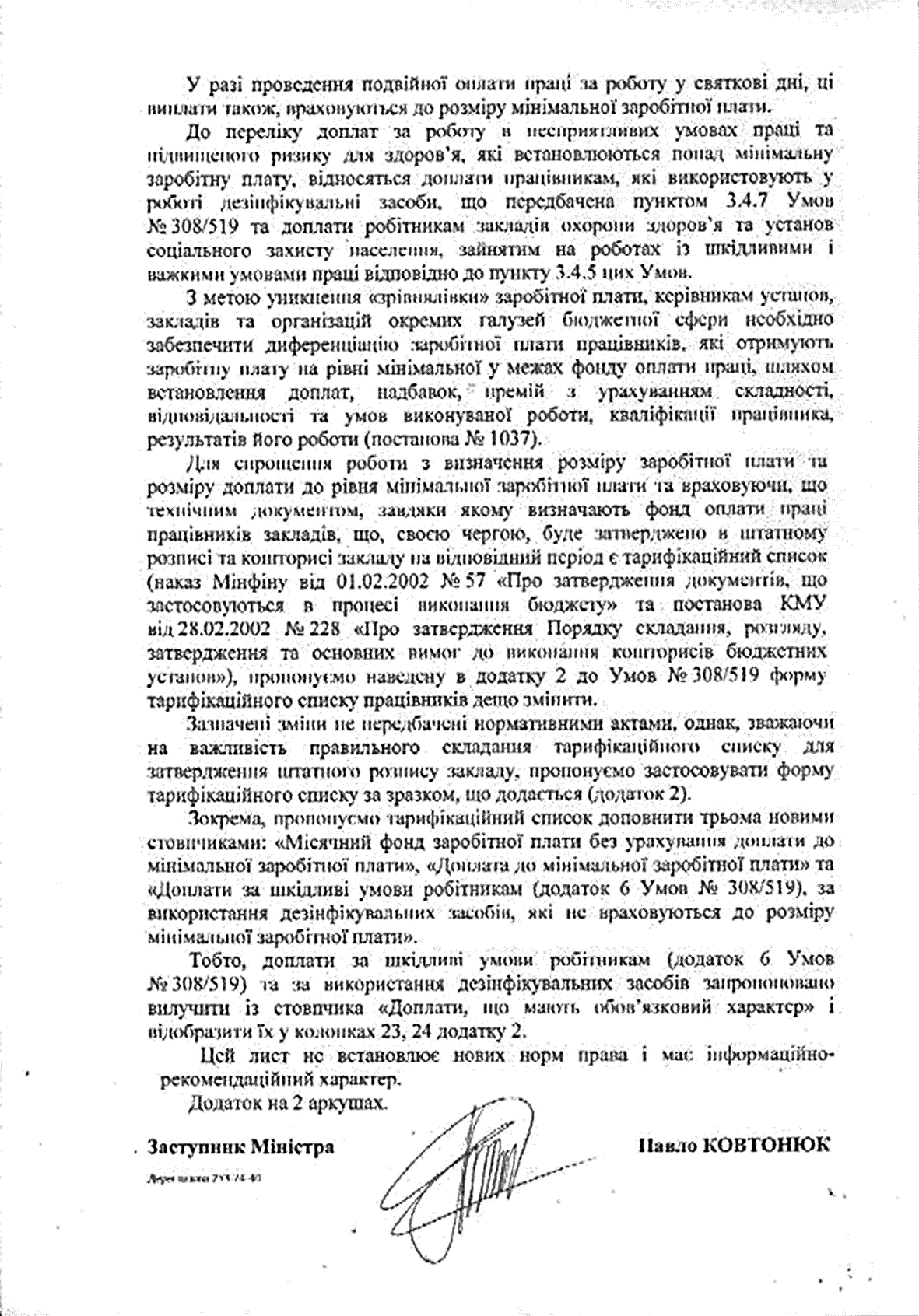 Додаток 1Посадові оклади працівників за ЄТС у 2017 році.Додаток 2Тарифний розрядТарифний коефіцієнтПосадовий оклад з 01.01.2017 р., грн.11,001 60021,091 74431,181 88841,272 03251,362 17661,452 32071,542 46481,642 62491,732 768101,822 912111,973 152122,123 392132,273 632142,423 872152,584 128162,794 464173,004 800183,215 136193,425 472203,645 824213,856 160224,066 496234,276 832244,366 976254,517 216Мінімальна зарплатаМінімальна зарплата3 200(прожитковий мінімум для працездатних осіб станом на 01.01.2017 – 1 600 грн.)Тарифікаційний список працівників Тарифікаційний список працівників Тарифікаційний список працівників Тарифікаційний список працівників Тарифікаційний список працівників Тарифікаційний список працівників Тарифікаційний список працівників Тарифікаційний список працівників Тарифікаційний список працівників Тарифікаційний список працівників Тарифікаційний список працівників Тарифікаційний список працівників Тарифікаційний список працівників Тарифікаційний список працівників Тарифікаційний список працівників Тарифікаційний список працівників Тарифікаційний список працівників Тарифікаційний список працівників Тарифікаційний список працівників Тарифікаційний список працівників Тарифікаційний список працівників Тарифікаційний список працівників Тарифікаційний список працівників Тарифікаційний список працівників Тарифікаційний список працівників Тарифікаційний список працівників Тарифікаційний список працівників Тарифікаційний список працівників Тарифікаційний список працівників _______________________________ на ____ рік _______________________________ на ____ рік _______________________________ на ____ рік _______________________________ на ____ рік _______________________________ на ____ рік _______________________________ на ____ рік _______________________________ на ____ рік _______________________________ на ____ рік _______________________________ на ____ рік _______________________________ на ____ рік _______________________________ на ____ рік _______________________________ на ____ рік _______________________________ на ____ рік _______________________________ на ____ рік _______________________________ на ____ рік _______________________________ на ____ рік _______________________________ на ____ рік _______________________________ на ____ рік _______________________________ на ____ рік _______________________________ на ____ рік _______________________________ на ____ рік _______________________________ на ____ рік _______________________________ на ____ рік _______________________________ на ____ рік _______________________________ на ____ рік _______________________________ на ____ рік _______________________________ на ____ рік _______________________________ на ____ рік _______________________________ на ____ рік (назва закладу) (назва закладу) (назва закладу) (назва закладу) (назва закладу) (назва закладу) (назва закладу) (назва закладу) (назва закладу) (назва закладу) (назва закладу) (назва закладу) (назва закладу) (назва закладу) (назва закладу) (назва закладу) (назва закладу) (назва закладу) (назва закладу) (назва закладу) (назва закладу) (назва закладу) (назва закладу) (назва закладу) (назва закладу) (назва закладу) (назва закладу) (назва закладу) (назва закладу) N з/п Назва структурного підрозділу, посада, кваліфікаційна категорія (розряд)Прізвище, ім'я та по батькові Тарифний розряд Посадовий оклад, визначений за тарифним розрядом або за пунктом 3 наказу* Підвищення посадового окладу Підвищення посадового окладу Підвищення посадового окладу Підвищення посадового окладу Підвищення посадового окладу Підвищення посадового окладу Посадовий оклад з підвивий оклад з підвищеннями å (гр. 5 - 11) Обсяг роботи за даною посадою (1,0; 0,75; 0,5; 0,25) Обсяг роботи за даною посадою (1,0; 0,75; 0,5; 0,25) Обсяг роботи за даною посадою (1,0; 0,75; 0,5; 0,25) Доплати, що мають обов'язковий характер Доплати, що мають обов'язковий характер Доплати, що мають обов'язковий характер Доплати, що мають обов'язковий характер Надбавки, що мають обов'язковий характер Надбавки, що мають обов'язковий характер Надбавки, що мають обов'язковий характер Надбавки, що мають обов'язковий характер Надбавки, що мають обов'язковий характер Місячний фонд заробітної плати без урахування доплати до мінімальної заробітної плати (у грн.) Доплата до мінімальної заробітної плати Доплати за  шкідливі умови робітникам (додаток 6),  за використання дезінфікувальних засобів, які не враховуються до розміру мінімальної заробітної плати Доплати за  шкідливі умови робітникам (додаток 6),  за використання дезінфікувальних засобів, які не враховуються до розміру мінімальної заробітної плати Всього місячний фонд заробітної плати (у грн.) N з/п Назва структурного підрозділу, посада, кваліфікаційна категорія (розряд)Прізвище, ім'я та по батькові Тарифний розряд Посадовий оклад, визначений за тарифним розрядом або за пунктом 3 наказу* Підвищення посадового окладу Підвищення посадового окладу Підвищення посадового окладу Підвищення посадового окладу Підвищення посадового окладу Підвищення посадового окладу Посадовий оклад з підвивий оклад з підвищеннями å (гр. 5 - 11) Обсяг роботи за даною посадою (1,0; 0,75; 0,5; 0,25) Обсяг роботи за даною посадою (1,0; 0,75; 0,5; 0,25) Обсяг роботи за даною посадою (1,0; 0,75; 0,5; 0,25) Доплати, що мають обов'язковий характер Доплати, що мають обов'язковий характер Доплати, що мають обов'язковий характер Доплати, що мають обов'язковий характер Надбавки, що мають обов'язковий характер Надбавки, що мають обов'язковий характер Надбавки, що мають обов'язковий характер Надбавки, що мають обов'язковий характер Надбавки, що мають обов'язковий характер Місячний фонд заробітної плати без урахування доплати до мінімальної заробітної плати (у грн.) Доплата до мінімальної заробітної плати Доплати за  шкідливі умови робітникам (додаток 6),  за використання дезінфікувальних засобів, які не враховуються до розміру мінімальної заробітної плати Доплати за  шкідливі умови робітникам (додаток 6),  за використання дезінфікувальних засобів, які не враховуються до розміру мінімальної заробітної плати Всього місячний фонд заробітної плати (у грн.) N з/п Назва структурного підрозділу, посада, кваліфікаційна категорія (розряд)Прізвище, ім'я та по батькові Тарифний розряд Посадовий оклад, визначений за тарифним розрядом або за пунктом 3 наказу* Підвищення посадового окладу Підвищення посадового окладу Підвищення посадового окладу Підвищення посадового окладу Підвищення посадового окладу Підвищення посадового окладу Посадовий оклад з підвивий оклад з підвищеннями å (гр. 5 - 11) за основною посадою за основною посадою за сумісництвомза науковий ступінь,шефкухарюза науковий ступінь,шефкухарюрозмір доплатирозмір доплатиза почесне звання, тривалість безперервної роботи, класність, майстерність, за спецконтингент, за вислугу роківза почесне звання, тривалість безперервної роботи, класність, майстерність, за спецконтингент, за вислугу роківрозмір надбавки розмір надбавки розмір надбавки Місячний фонд заробітної плати без урахування доплати до мінімальної заробітної плати (у грн.) Доплата до мінімальної заробітної плати розмір доплати розмір доплати Всього місячний фонд заробітної плати (у грн.) N з/п Назва структурного підрозділу, посада, кваліфікаційна категорія (розряд)Прізвище, ім'я та по батькові Тарифний розряд Посадовий оклад, визначений за тарифним розрядом або за пунктом 3 наказу* за кваліфікаційну категорію керівникам та їх заступникам, завідування, старшинство, санітарний транспорт (до посадового окладу за графою 5)за оперативні втручання (до посадового окладу за графою 5 + графа 6)за диплом з відзнакою (до посадового окладу за графою 5)інші підвищення, передбачені пунктом 2.2 (до посадового окладу за графою 5) інші підвищення, передбачені пунктом 2.2 (до посадового окладу за графою 5)у зв'язку зі шкідливими і важкими умовами оплати праці (до посадового окладу за графою 5 + гр. 6 + гр. 7 + гр. 8 + 9 гр.)інші підвищення (до посадового окладу за графою 5 + гр. 6 + гр. 7 + гр. 8 + 9 гр.)у відсоткаху відсоткахабсолютний розміру відсоткахабсолютний розміру відсоткахабсолютний розмірN з/п Назва структурного підрозділу, посада, кваліфікаційна категорія (розряд)Прізвище, ім'я та по батькові Тарифний розряд Посадовий оклад, визначений за тарифним розрядом або за пунктом 3 наказу* за кваліфікаційну категорію керівникам та їх заступникам, завідування, старшинство, санітарний транспорт (до посадового окладу за графою 5)за оперативні втручання (до посадового окладу за графою 5 + графа 6)за диплом з відзнакою (до посадового окладу за графою 5)інші підвищення, передбачені пунктом 2.2 (до посадового окладу за графою 5) інші підвищення, передбачені пунктом 2.2 (до посадового окладу за графою 5)у зв'язку зі шкідливими і важкими умовами оплати праці (до посадового окладу за графою 5 + гр. 6 + гр. 7 + гр. 8 + 9 гр.)інші підвищення (до посадового окладу за графою 5 + гр. 6 + гр. 7 + гр. 8 + 9 гр.)у відсоткаху відсоткахабсолютний розміру відсоткахабсолютний розміру відсоткахабсолютний розмірN з/п Назва структурного підрозділу, посада, кваліфікаційна категорія (розряд)Прізвище, ім'я та по батькові Тарифний розряд Посадовий оклад, визначений за тарифним розрядом або за пунктом 3 наказу* за кваліфікаційну категорію керівникам та їх заступникам, завідування, старшинство, санітарний транспорт (до посадового окладу за графою 5)за оперативні втручання (до посадового окладу за графою 5 + графа 6)за диплом з відзнакою (до посадового окладу за графою 5)інші підвищення, передбачені пунктом 2.2 (до посадового окладу за графою 5) інші підвищення, передбачені пунктом 2.2 (до посадового окладу за графою 5)у зв'язку зі шкідливими і важкими умовами оплати праці (до посадового окладу за графою 5 + гр. 6 + гр. 7 + гр. 8 + 9 гр.)інші підвищення (до посадового окладу за графою 5 + гр. 6 + гр. 7 + гр. 8 + 9 гр.)у відсоткаху відсоткахабсолютний розміру відсоткахабсолютний розміру відсоткахабсолютний розмірN з/п Назва структурного підрозділу, посада, кваліфікаційна категорія (розряд)Прізвище, ім'я та по батькові Тарифний розряд Посадовий оклад, визначений за тарифним розрядом або за пунктом 3 наказу* за кваліфікаційну категорію керівникам та їх заступникам, завідування, старшинство, санітарний транспорт (до посадового окладу за графою 5)за оперативні втручання (до посадового окладу за графою 5 + графа 6)за диплом з відзнакою (до посадового окладу за графою 5)інші підвищення, передбачені пунктом 2.2 (до посадового окладу за графою 5) інші підвищення, передбачені пунктом 2.2 (до посадового окладу за графою 5)у зв'язку зі шкідливими і важкими умовами оплати праці (до посадового окладу за графою 5 + гр. 6 + гр. 7 + гр. 8 + 9 гр.)інші підвищення (до посадового окладу за графою 5 + гр. 6 + гр. 7 + гр. 8 + 9 гр.)у відсоткаху відсоткахабсолютний розміру відсоткахабсолютний розміру відсоткахабсолютний розмір1 2 3 4 5 6 7 8 9 10 11 12 12 13 14 14 15 15 16 16 17 1819 20 2122232425